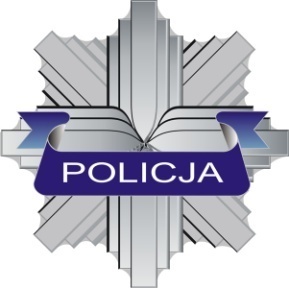 SPECYFIKACJA ISTOTNYCH WARUNKÓW ZAMÓWIENIA(SIWZ)Warszawa, dnia ........................... 2018 r.Podpisy członków komisji przetargowej w zakresie zapisów § 21 ust. 2 zarządzenia nr 17 Komendanta Głównego Policji z dnia 13 lipca 2015r. w sprawie planowania i udzielania zamówień publicznych w Komendzie Głównej Policji (Dz. Urz. 2015.50):Rafał Gasek			……………………………………….Mateusz Pająk			……………………………………….Dorota Gawerska		……………………………………….Robert Kopacz 			……………………………………….Grzegorz Zając		 	……………………………………….Michał Ładykowski  		……………………………………….Marcin Tęgos   			………………………………………. Sławomir Sobolewski		……………………………………….Mateusz Ziomber		……………………………………….Daniel Romańczuk		……………………………………….Ireneusz Chołoniewski		……………………………………….Marcin Gąsiorowski		……………………………………….  Akceptuję wskazany w treści SIWZ opis przedmiotu zamówienia publicznego, warunki wyboru najkorzystniejszej oferty oraz warunki realizacji tego zamówienia.............................................................................................	/podpis i pieczątka Dyrektora, data/	Akceptuję wskazane w SIWZ terminy i warunki płatności oraz dokumenty stanowiące ich podstawę. …………….……............................................................................................	/podpis i pieczątka Naczelnika Wydziału Finansowo-Księgowego KGP, data/Potwierdzam zgodność SIWZ w zakresie wymagań funkcjonalnych, przez które rozumie się zbiór ostatecznych cech użytkowych zamawianych dostaw, usług lub robót budowlanych, spełniających oczekiwania użytkownika końcowego.……...............................................................................................		/podpis i pieczątka zgłaszającego zapotrzebowanie, data/Komendant Główny Policji, zwany Zamawiającym, zaprasza do udziału w postępowaniu prowadzonym w trybie przetargu nieograniczonego pn.: „Budowa Systemu Elektronicznej Poczty Policji (SEPP)”, numer postępowania 5/BŁiI/18/RG/PMP, zgodnie z wymaganiami określonymi w niniejszej SIWZ.INFORMACJE OGÓLNEDo udzielenia przedmiotowego zamówienia stosuje się przepisy ustawy z dnia 29 stycznia 2004r. – Prawo zamówień publicznych (Dz. U. z 2018 r. poz. 1986 ze zm.), zwanej dalej ustawą Pzp oraz akty wykonawcze wydane na jej podstawie.Do czynności podejmowanych przez Zamawiającego i Wykonawców w postępowaniu o udzielenie zamówienia publicznego stosuje się przepisy ustawy z dnia 23 kwietnia 1964 r. – Kodeks cywilny (Dz. U. z 2017 r. poz. 459) jeżeli przepisy ustawy Pzp nie stanowią inaczej.Postępowanie o udzielenie zamówienia publicznego prowadzi się w języku polskim (art. 9 ust. 2 ustawy Pzp). Zamawiający dopuszcza wykorzystanie języka obcego w zakresie określonym w art. 11 ustawy z dnia 7 października 1999r. o języku polskim (Dz.U.2011.43.224 -j.t.).Informacje w zakresie przetwarzania danych osobowych zgodnie z rozporządzeniem Parlamentu Europejskiego i Rady (UE) 2016/679 z dnia 27 kwietnia 2016 r. w sprawie ochrony osób fizycznych w związku z przetwarzaniem danych osobowych i w sprawie swobodnego przepływu takich danych oraz uchylenia dyrektywy 95/46/WE (ogólne rozporządzenie o ochronie danych) (Dz. Urz. UE L 119 z 04.05.2016) zawarte są w załączniku nr  5 do niniejszego SIWZ. NAZWA ORAZ ADRES ZAMAWIAJĄCEGOKOMENDA GŁÓWNA POLICJI02-624 Warszawa, ul. Puławska 148/150 Regon: 012137497Adres do korespondencji:WYDZIAŁ ZAMÓWIEŃ PUBLICZNYCH i FUNDUSZY POMOCOWYCHBIURO FINANSÓW KGP, 02-672 Warszawa, ul. Domaniewska 36/38tel. 22-60-120-44, faks. 22-60-118-57,e-mail: zamowieniakgp@policja.gov.plstrona internetowa: www.policja.plInformacje związane z przedmiotowym postępowaniem objęte ustawowym wymogiem publikacji na stronie internetowej Zamawiającego będą udostępniane pod adresem: www.policja.pl TRYB UDZIELENIA ZAMÓWIENIAPostępowanie prowadzone jest w trybie przetargu nieograniczonego, w którym w odpowiedzi na publiczne ogłoszenie o zamówieniu, oferty mogą składać wszyscy zainteresowani Wykonawcy.Zamawiający nie przewiduje przeprowadzenie aukcji elektronicznej, o której mowa w art. 91a – 91e ustawy Pzp.Zamawiający przewiduje przeprowadzenie postępowania w tzw. procedurze odwróconej, 
o której mowa w art. 24aa ust. 1 ustawy Pzp.OPIS PRZEDMIOTU ZAMÓWIENIAPrzedmiotem zamówienia jest budowa Systemu Elektronicznej Poczty Policji (SEPP), wraz ze świadczeniem serwisu gwarancyjnego przez okres 36 miesięcy od daty odbioru Systemu (SEPP), numer postępowania 5/BŁiI/18/RG/PMP. Przedmiot zamówienia został szczegółowo opisany w Załącznik nr 4 do SIWZ. Przedmiot zamówienia określony został we Wspólnym Słowniku Zamówień:CPV: 48811000-6, 48820000-2, 30233141-1, 30233160-0, 48000000-8, 72000000-5, 30236000-2, 72610000-9, 72263000-6, 32420000-3, 80533100-0Zamawiający nie dopuszcza składania ofert częściowych.Zamawiający nie dopuszcza oraz nie wymaga składania ofert wariantowych. Zamawiający nie przewiduje możliwości udzielenia zamówień, o których mowa 
w art. 67 ust. 1 pkt. 6 i 7 lub art. 134 ust. 6 pkt 3 ustawy Pzp. Zamawiający dopuszcza powierzenie zamówienia podwykonawcom Wykonawcy.Wykonawca ma obowiązek (zgodnie z art. 36 b ust. 1 ustawy Pzp) wskazania w ofercie części zamówienia, których zamierza powierzyć podwykonawcom, i podania firm (nazw) podwykonawców. Brak powyższej informacji w ofercie oznaczać będzie, że Wykonawca nie będzie korzystał z podwykonawstwa przy realizacji zamówienia.Zgodnie z art. 29 ustawy Pzp Zamawiający dopuszcza możliwość składania ofert równoważnych. Ilekroć w niniejszej SIWZ przedmiot zamówienia został określony przez wskazanie znaków towarowych, patentów, pochodzenia itp. Intencją Zamawiającego było przedstawienie „typu” towaru spełniającego wymagania Zamawiającego. W związku z tym, dopuszczalne jest zaoferowanie przez Wykonawcę rozwiązania równoważnego, które zagwarantuje nie gorsze normy, parametry i standardy techniczno-jakościowe oraz funkcjonalne. Wykonawca, który powołuje się na rozwiązania równoważne opisywanym przez zamawiającego, jest obowiązany wykazać (przedstawienie szczegółowej specyfikacji technicznej oraz potwierdzenie wymagań       w zakresie równoważności opisanej w OPZ) w złożonej ofercie, że oferowane przez niego dostawy, spełniają wymagania określone przez zamawiającego.W nawiązaniu do art. 30 ust. 4 ustawy Pzp, jeżeli Zamawiający opisał przedmiot zamówienia przez odniesienie do norm, europejskich ocen technicznych, aprobat, specyfikacji technicznych 
i systemów referencji technicznych, o których mowa w art. 30 ust. 1 pkt 2 i ust. 3, Zamawiający dopuszcza rozwiązania równoważne opisywanym. Ponadto, należy przyjąć, że wszystkim takim odniesieniom towarzyszą wyrazy „lub równoważne”. Za równoważną zostanie uznana norma potwierdzająca spełnienie minimalnych parametrów określonych w normie wymaganej przez Zamawiającego. Wykonawca, który powołuje się na rozwiązania równoważne opisywanym przez Zamawiającego w zakresie norm, jest obowiązany wykazać, że oferowane przez niego dostawy, usługi lub roboty budowlane spełniają wymagania określone przez Zamawiającego Ilekroć w dalszych postanowieniach Specyfikacji Istotnych Warunków Zamówienia, mowa jest o przedmiocie zamówienia bez bliższego oznaczenia, należy przez to rozumieć przedmiot zamówienia wskazany w ust. 1.TERMIN WYKONANIA ZAMÓWIENIATermin realizacji zamówienia: Budowa Systemu Elektronicznej Poczty Policji (SEPP) – do 2 grudnia 2019 r. Serwis gwarancyjny – 36 miesięcy od daty podpisania protokołu odbioru Przedmiotu umowy w zakresie budowy Systemu (SEPP).WARUNKI  UBIEGANIA SIĘ O UDZIELENIE ZAMÓWIENIAO zamówienie może się ubiegać Wykonawca, który: spełnia następujące warunki udziału w postępowaniu, dotyczące:zdolności technicznej lub zawodowej - posiadania wiedzy i doświadczenia, w tym:wykonania w okresie trzech lat przed upływem terminu składania ofert, 
a jeżeli okres prowadzenia działalności jest krótszy to w tym okresie, co najmniej:1.1 1 (jednej) usługi wdrożenia oferowanego systemu poczty elektronicznej w środowisku zcentralizowanym, w dwóch redundantnych ośrodkach (podstawowym i zapasowym) dla liczby użytkowników nie mniejszej niż 25 000, 1.2 1 (jednej) dostawy, wraz z instalacją, serwerów i macierzy dyskowych, której wartość była nie mniejsza niż 5 000 000,00 zł (pięć milionów złotych) brutto,1.3 1 (jednej) dostawy, wraz z instalacją, infrastruktury sieciowej IT urządzenia sieci LAN, której wartość była nie mniejsza niż 2 000 000,00 zł (dwa miliony złotych) brutto,1.4 1 (jednej) usługi wsparcia oprogramowania informatycznego oferowanego systemu pocztowego zbudowanego w oparciu o serwery pracujące w środowisku zcentralizowanym,          w dwóch redundantnych ośrodkach (podstawowym i zapasowym), dla co najmniej 25 000 użytkowników z obsługą problemów w trybie ciągłym 24x7x365, przez okres min. 12 miesięcy.zdolności technicznej lub zawodowej, w tym dysponowanie osobami zdolnymi do wykonania zamówienia, tj. 3 osobami, które posiadają wiedzę i doświadczenie w zakresie obsługi oferowanych urządzeń i oprogramowania, potwierdzone certyfikatami lub świadectwami na poziomie minimum Professional/Administrator.Zamawiający wymaga, aby Wykonawca przed podpisaniem umowy przedstawił aktualne zaświadczenia o niekaralności dla wszystkich pracowników realizujących przedmiot umowy lub poświadczenie bezpieczeństwa osobowego o klauzuli poufne lub wyższej.sytuacji ekonomicznej i finansowej, w tym:posiadania środków finansowych lub zdolności kredytowej w wysokości nie mniejszej niż20 000 000,00 zł (dwadzieścia milionów złotych).nie podlega wykluczeniu z postępowania na podstawie art. 24 ust. 1 i 5 ustawy Pzp.Zgodnie z art.24 ust. 5 ustawy Pzp Zamawiający wykluczy Wykonawcę:1) w stosunku do którego otwarto likwidację, w zatwierdzonym przez sąd układzie w postępowaniu restrukturyzacyjnym jest przewidziane zaspokojenie wierzycieli przez likwidację jego majątku lub sąd zarządził likwidację jego majątku w trybie art. 332 ust. 1 ustawy z dnia 15 maja 2015 r. – Prawo restrukturyzacyjne (tekst jednolity Dz. U. z 2016 r. poz. 1574 ze zm.) lub którego upadłość ogłoszono, z wyjątkiem Wykonawcy, który po ogłoszeniu upadłości zawarł układ zatwierdzony prawomocnym postanowieniem sądu, jeżeli układ nie przewiduje zaspokojenia wierzycieli przez likwidację majątku upadłego, chyba że sąd zarządził likwidację jego majątku w trybie art. 366 ust. 1 ustawy z dnia 28 lutego 2003 r. – Prawo upadłościowe (tekst jednolity Dz. U. z 2016 r. poz. 2171 ze zm.);2) który w sposób zawiniony poważnie naruszył obowiązki zawodowe, co podważa jego uczciwość, w szczególności gdy Wykonawca w wyniku Zamierzonego działania lub rażącego niedbalstwa nie wykonał lub nienależycie wykonał zamówienie, co Zamawiający jest w stanie wykazać za pomocą stosownych środków dowodowych;3) jeżeli Wykonawca lub osoby, o których mowa w art. 24 ust. 1 pkt 14 ustawy Pzp, uprawnione do reprezentowania Wykonawcy pozostają w relacjach określonych w art. 17 ust. 1 pkt 2–4 ustawy Pzp z:a) Zamawiającym,b) osobami uprawnionymi do reprezentowania zamawiającego,c) członkami komisji przetargowej,d) osobami, które złożyły oświadczenie, o którym mowa w art. 17 ust. 2a ustawy Pzp– chyba że jest możliwe zapewnienie bezstronności po stronie Zamawiającego w inny sposób niż przez wykluczenie Wykonawcy z udziału w postępowaniu;4) który, z przyczyn leżących po jego stronie, nie wykonał albo nienależycie wykonał w istotnym stopniu wcześniejszą umowę w sprawie zamówienia publicznego lub umowę koncesji, zawartą z Zamawiającym, o którym mowa w art. 3 ust. 1 pkt 1–4 ustawy Pzp, co doprowadziło do rozwiązania umowy lub zasądzenia odszkodowania;5) będącego osobą fizyczną, którego prawomocnie skazano za wykroczenie przeciwko prawom pracownika lub wykroczenie przeciwko środowisku, jeżeli za jego popełnienie wymierzono karę aresztu, ograniczenia wolności lub karę grzywny nie niższą niż 3000 złotych;6) jeżeli urzędującego członka jego organu zarządzającego lub nadzorczego, wspólnika spółki w spółce jawnej lub partnerskiej albo komplementariusza w spółce komandytowej lub komandytowo-akcyjnej lub prokurenta prawomocnie skazano za wykroczenie, o którym mowa w pkt 5;7) wobec którego wydano ostateczną decyzję administracyjną o naruszeniu obowiązków wynikających z przepisów prawa pracy, prawa ochrony środowiska lub przepisów                              o zabezpieczeniu społecznym, jeżeli wymierzono tą decyzją karę pieniężną nie niższą niż 3000 złotych;8) który naruszył obowiązki dotyczące płatności podatków, opłat lub składek na ubezpieczenia społeczne lub zdrowotne, co zamawiający jest w stanie wykazać za pomocą stosownych środków dowodowych, z wyjątkiem przypadku, o którym mowa w art. 24 ust. 1 pkt 15 ustawy Pzp , chyba że Wykonawca dokonał płatności należnych podatków, opłat lub składek na ubezpieczenia społeczne lub zdrowotne wraz z odsetkami lub grzywnami lub zawarł wiążące porozumienie w sprawie spłaty tych należności.Zamawiający może wykluczyć wykonawcę na każdym etapie postępowania o udzielenie zamówienia.Zamawiający może, na każdym etapie postępowania, uznać, że Wykonawca nie posiada wymaganych zdolności, jeżeli zaangażowanie zasobów technicznych lub zawodowych Wykonawcy w inne przedsięwzięcia gospodarcze Wykonawcy może mieć negatywny wpływ na realizację zamówienia.Wykonawca, który podlega wykluczeniu na podstawie art. 24 ust. 1 pkt 13 i 14 oraz 16–20 lub ust. 5 ustawy Pzp, może przedstawić dowody na to, że podjęte przez niego środki są wystarczające do wykazania jego rzetelności, w szczególności udowodnić naprawienie szkody wyrządzonej przestępstwem lub przestępstwem skarbowym, zadośćuczynienie pieniężne za doznaną krzywdę lub naprawienie szkody, wyczerpujące wyjaśnienie stanu faktycznego oraz współpracę z organami ścigania oraz podjęcie konkretnych środków technicznych, organizacyjnych i kadrowych, które są odpowiednie dla zapobiegania dalszym przestępstwom lub przestępstwom skarbowym lub nieprawidłowemu postępowaniu Wykonawcy. Przepisu zdania pierwszego nie stosuje się, jeżeli wobec Wykonawcy, będącego podmiotem zbiorowym, orzeczono prawomocnym wyrokiem sądu zakaz ubiegania się o udzielenie zamówienia oraz nie upłynął określony w tym wyroku okres obowiązywania tego zakazu.Wykonawca nie podlega wykluczeniu, jeżeli zamawiający, uwzględniając wagę i szczególne okoliczności czynu Wykonawcy, uzna za wystarczające dowody przedstawione na podstawie art. 24 ust. 8 ustawy Pzp.W przypadkach, o których mowa w art. 24 ust. 1 pkt 19 ustawy Pzp, przed wykluczeniem Wykonawcy, Zamawiający zapewnia temu Wykonawcy możliwość udowodnienia, że jego udział w przygotowaniu postępowania o udzielenie zamówienia nie zakłóci konkurencji. Zamawiający wskazuje w protokole sposób zapewnienia konkurencji.WYKAZ OŚWIADCZEŃ LUB DOKUMENTÓW, JAKIE MAJĄ DOSTARCZYĆ WYKONAWCYZgodnie z przepisami ustawy Pzp oraz Rozporządzenia Ministra Rozwoju z dnia 26 lipca 2016 r. w sprawie rodzajów dokumentów, jakich może żądać zamawiający od wykonawcy w postępowaniu 
o udzielenie zamówienia publicznego (Dz. U. 2016, poz. 1126):W celu wykazania spełniania warunków, o których mowa w Rozdz. VI ust. 1 SIWZ oraz braku podstaw wykluczenia Zamawiający żąda złożenia wraz z ofertą następujących dokumentów:Oświadczenie stanowiące wstępne potwierdzenie, że Wykonawca nie podlega wykluczeniu oraz spełnia warunki udziału w postępowaniu w formie Jednolitego Europejskiego Dokumentu Zamówienia.W celu wstępnego potwierdzenia spełnienia warunków udziału w postępowaniu, Zamawiający wymaga wypełnienia w części IV „Kryteria kwalifikacji” Jednolitego Europejskiego Dokumentu Zamówienia wyłącznie sekcji „α („alfa”). W celu wstępnego potwierdzenia braku podstaw wykluczenia Zamawiający wymaga wypełnienia części III „Podstawy wykluczenia” Jednolitego Europejskiego Dokumentu Zamówienia W przypadku wspólnego ubiegania się o zamówienie przez wykonawców, Jednolity Europejski Dokument Zamówienia składa każdy z wykonawców wspólnie ubiegających się o zamówienie. Dokumenty te potwierdzają spełnianie warunków udziału w postępowaniu lub kryteriów selekcji oraz brak podstaw wykluczenia w zakresie, w którym każdy z wykonawców wykazuje spełnianie warunków udziału w postępowaniu lub kryteriów selekcji oraz brak podstaw wykluczenia.Wykonawca, który zamierza powierzyć wykonanie części zamówienia podwykonawcom, w celu wykazania braku istnienia wobec nich podstaw wykluczenia z udziału w postępowaniu: składa Jednolity Europejski Dokument Zamówienia dotyczący podwykonawców.UWAGA!JEDZ należy przesłać w postaci elektronicznej opatrzonej kwalifikowanym podpisem elektronicznym. Oświadczenia podmiotów składających ofertę wspólnie oraz podmiotów udostępniających potencjał składane na formularzu JEDZ muszą mieć formę dokumentu elektronicznego, podpisanego kwalifikowanym podpisem elektronicznym przez każdego z nich w zakresie w jakim potwierdzają okoliczności, o których mowa w treści art. 22 ust. 1 ustawy Pzp.  Analogiczny wymóg dotyczy JEDZ składanego przez podwykonawcę, na podstawie art. 25a ust. 5 pkt 1 ustawy Pzp. Środkiem komunikacji elektronicznej, służącym złożeniu JEDZ przez wykonawcę, jest poczta elektroniczna. UWAGA! Złożenie JEDZ wraz z ofertą w innej formie, w tym np. na nośniku danych (np. CD, pendrive) jest niedopuszczalne, nie stanowi bowiem jego złożenia przy użyciu środków komunikacji elektronicznej w rozumieniu przepisów ustawy z dnia 18 lipca 2002 o świadczeniu usług drogą elektroniczną (Dz. U. 2002, nr 144, poz. 1204 z późn. zm.) JEDZ należy przesłać na adres email: zamowieniakgp@policja.gov.pl a)	Zamawiający dopuszcza w szczególności następujący format przesyłanych danych: .pdf, .doc, .docx, odt.b)	Wykonawca wypełnia JEDZ, tworząc dokument elektroniczny. Może korzystać z narzędzia ESPD lub innych dostępnych narzędzi lub oprogramowania, które umożliwiają wypełnienie JEDZ i utworzenie dokumentu elektronicznego, w szczególności w jednym z ww. formatów.c)	Po stworzeniu lub wygenerowaniu przez wykonawcę dokumentu elektronicznego JEDZ, wykonawca podpisuje ww. dokument kwalifikowanym podpisem elektronicznym, wystawionym przez dostawcę kwalifikowanej usługi zaufania, będącego podmiotem świadczącym usługi certyfikacyjne - podpis elektroniczny, spełniające wymogi bezpieczeństwa określone w ustawie.  d)	Podpisany dokument elektroniczny JEDZ musi zostać zaszyfrowany, tj. opatrzony hasłem dostępowym, którego podanie będzie wymagane do otwarcia dokumentu. W tym celu wykonawca może posłużyć się narzędziami oferowanymi przez oprogramowanie, w którym przygotowuje dokument oświadczenia (np. Adobe Acrobat). e)	Wykonawca zamieszcza hasło dostępu do pliku JEDZ w treści swojej oferty, składanej formie pisemnejf)	Wykonawca przesyła zamawiającemu zabezpieczony i podpisany kwalifikowanym podpisem elektronicznym JEDZ na wskazany adres poczty elektronicznej w taki sposób, aby dokument ten dotarł do zamawiającego przed upływem terminu składania ofert. W  temacie i treści przesłanej wiadomości należy wskazać oznaczenie i nazwę postępowania, którego JEDZ dotyczy oraz nazwę wykonawcy, np. JEDZ_sprawa_nr_......................._nazwa_wykonawcy)g)	Wykonawca, przesyłając JEDZ, żąda potwierdzenia dostarczenia wiadomości zawierającej JEDZ.h)	Datą przesłania JEDZ będzie potwierdzenie dostarczenia wiadomości zawierającej JEDZ                 z serwera pocztowego zamawiającego. i)	Powyższe wymagania, z wyłączeniem obowiązku zabezpieczenia hasłem, dotyczą również JEDZ składanego w postaci elektronicznej w odpowiedzi na wezwanie z art. 26. ust. 3 ustawy Pzp.Ponadto Wykonawca musi złożyć:Wypełniony Formularz ofertowy (o treści zalecanej z załącznikiem nr 1 do SIWZ).Ponadto, Wykonawca w terminie 3 dni od zamieszczenia na stronie internetowej informacji, 
o której mowa w art. 86 ust. 5 Ustawy Pzp, przekazuje zamawiającemu oświadczenie                              o przynależności lub braku przynależności do tej samej grupy kapitałowej, o której mowa w ust. 1 pkt 23 Ustawy Pzp. Wraz ze złożeniem oświadczenia, wykonawca może przedstawić dowody, że powiązania z innym wykonawcą nie prowadzą do zakłócenia konkurencji w postępowaniu                 o udzielenie zamówienia. Korzystanie z zasobów podmiotów trzecichWykonawca może w celu potwierdzenia spełniania warunków udziału w postępowaniu, 
w stosownych sytuacjach oraz w odniesieniu do konkretnego zamówienia, lub jego części, polegać na zdolnościach technicznych lub zawodowych lub sytuacji finansowej lub ekonomicznej innych podmiotów, niezależnie od charakteru prawnego łączących go z nim stosunków prawnych. Wykonawca, który polega na zdolnościach lub sytuacji innych podmiotów, musi udowodnić zamawiającemu, że realizując zamówienie, będzie dysponował niezbędnymi zasobami tych podmiotów, w szczególności przedstawiając zobowiązanie tych podmiotów do oddania mu do dyspozycji niezbędnych zasobów na potrzeby realizacji zamówienia.Zamawiający ocenia, czy udostępniane wykonawcy przez inne podmioty zdolności techniczne lub zawodowe lub ich sytuacja finansowa lub ekonomiczna, pozwalają na wykazanie przez wykonawcę spełniania warunków udziału w postępowaniu oraz bada, czy nie zachodzą wobec tego podmiotu podstawy wykluczenia, o których mowa w art. 24 ust. 1 pkt 13–22 i ust. 5 ustawy Pzp.W odniesieniu do warunków dotyczących wykształcenia, kwalifikacji zawodowych lub doświadczenia, wykonawcy mogą polegać na zdolnościach innych podmiotów, jeśli podmioty te zrealizują roboty budowlane lub usługi, do realizacji których te zdolności są wymagane.Wykonawca, który polega na sytuacji finansowej lub ekonomicznej innych podmiotów, odpowiada solidarnie z podmiotem, który zobowiązał się do udostępnienia zasobów, za szkodę poniesioną przez zamawiającego powstałą wskutek nieudostępnienia tych zasobów, chyba że za nieudostępnienie zasobów nie ponosi winy.Wykonawca, który powołuje się na zasoby innych podmiotów, w celu wykazania braku istnienia wobec nich podstaw wykluczenia oraz spełniania, w zakresie, w jakim powołuje się na ich zasoby, warunków udziału w postępowaniu lub kryteriów selekcji składa Jednolite Europejskie Dokumenty Zamówienia dotyczący tych podmiotów.W celu oceny, czy Wykonawca polegając na zdolnościach lub sytuacji innych podmiotów na zasadach określonych w art. 22a ustawy Pzp, będzie dysponował niezbędnymi zasobami w stopniu umożliwiającym należyte wykonanie zamówienia publicznego oraz oceny, czy stosunek łączący Wykonawcę z tymi podmiotami gwarantuje rzeczywisty dostęp do ich zasobów, Zamawiający żąda złożenia wraz z ofertą dokumentów, które określają w szczególności:zakresu dostępnych Wykonawcy zasobów innego podmiotu,sposobu wykorzystania zasobów innego podmiotu, przez wykonawcę, przy wykonywaniu zamówienia publicznego,zakres i okres udziału innego podmiotu przy wykonywaniu zamówienia publicznego,czy podmiot, na zdolnościach którego wykonawca polega w odniesieniu do warunków udziału w postępowaniu dotyczących wykształcenia, kwalifikacji zawodowych lub doświadczenia, zrealizuje roboty budowlane lub usługi, których wskazane zdolności dotyczą. Wykonawca powołujący się na zasoby podmiotu trzeciego musi złożyć wraz z ofertą pisemne zobowiązanie podmiotu trzeciego (w formie oryginału) do oddania do dyspozycji Wykonawcy niezbędnych zasobów na okres korzystania z nich przy wykonaniu zamówienia oraz dowody, że osoba podpisująca takie zobowiązanie, była uprawniona do działania w imieniu podmiotu trzeciego. Pełnomocnictwo należy składać w formie oryginału lub kopii poświadczonej notarialnie za zgodność z oryginałem.Zamawiający, w celu potwierdzenia okoliczności, o których mowa w art. 25 ust. 1 ustawy Pzp oraz informacji zawartych w Jednolitym Europejskim Dokumencie Zamówienia (wykonawców, podwykonawców, podmiotów trzecich), będzie żądał złożenia następujących aktualnych dokumentów: 4.1 W celu wykazania spełnienia warunków udziału w postępowaniu:4.1.1 Wykazu wykonanych zamówień, a w przypadku świadczeń okresowych lub ciągłych również wykonywanych, w okresie ostatnich 3 lat przed upływem terminu składania ofert albo wniosków o dopuszczenie do udziału w postępowaniu, a jeżeli okres prowadzenia działalności jest krótszy – w tym okresie, wraz z podaniem ich wartości, przedmiotu, dat wykonania                 i podmiotów, na rzecz których zamówienia zostały wykonane, oraz załączeniem dowodów określających czy te zamówienia zostały wykonane lub są wykonywane należycie, przy czym dowodami, o których mowa, są referencje bądź inne dokumenty wystawione przez podmiot, na rzecz którego zamówienia były wykonywane, a w przypadku świadczeń okresowych lub ciągłych są wykonywane, a jeżeli z uzasadnionej przyczyny o obiektywnym charakterze wykonawca nie jest w stanie uzyskać tych dokumentów – oświadczenie wykonawcy; w przypadku świadczeń okresowych lub ciągłych nadal wykonywanych referencje bądź inne dokumenty potwierdzające ich należyte wykonywanie powinny być wydane nie wcześniej niż 3 miesiące przed upływem terminu składania ofert albo wniosków o dopuszczenie do udziału w postępowaniu. 4.1.2 wykazu osób, które będą uczestniczyć w wykonywaniu zamówienia, wraz z informacjami na temat ich  kwalifikacji zawodowych, doświadczenia i wykształcenia niezbędnego do wykonania zamówienia oraz informacją o podstawie do dysponowania tymi osobami.4.1.3 Informacji banku lub spółdzielczej kasy oszczędnościowo-kredytowej potwierdzającej wysokość posiadanych środków finansowych lub zdolność kredytową Wykonawcy, w okresie nie wcześniejszym niż 1 miesiąc przed upływem terminu składania ofert. W przypadku, gdy przedstawiona przez Wykonawcę informacja od podmiotu, w którym Wykonawca posiada rachunek, potwierdza wysokość posiadanych środków finansowych lub zdolność kredytową Wykonawcy poprzez określenie jedynie liczby cyfr widniejących na koncie, zamiast jej pełnego ujawniania, Zamawiający przy ocenie spełnienia przez Wykonawcę warunków udziału w postępowaniu uzna, iż Wykonawca przedstawił potwierdzenie dotyczące najniższej kwoty możliwej do zapisania przy użyciu ujawnionej liczby cyfr. W wypadku podania kwot w walutach obcych, w dokumentach składanych przez podmioty zagraniczne (np.: informacja z banku lub SKOK, itp.), Zamawiający dokona przeliczenia tych kwot na PLN wg kursu NBP z dnia wystawienia dokumentu (informacja z banku lub SKOK). W celu wykazania braku podstaw do wykluczenia z postępowania o udzielenie zamówienia: odpisu z właściwego rejestru lub z centralnej ewidencji i informacji o działalności gospodarczej, jeżeli odrębne przepisy wymagają wpisu do rejestru lub ewidencji, w celu wykazania braku podstaw do wykluczenia na podstawie art. 24 ust. 5 pkt 1 ustawy Pzp.zaświadczenia właściwego naczelnika urzędu skarbowego potwierdzającego, że wykonawca nie zalega z opłacaniem podatków, wystawionego nie wcześniej niż 3 miesiące przed upływem terminu składania ofert albo wniosków o dopuszczenie do udziału                        w postępowaniu, lub innego dokumentu potwierdzającego, że wykonawca zawarł porozumienie    z właściwym organem podatkowym w sprawie spłat tych należności wraz z ewentualnymi odsetkami lub grzywnami, w szczególności uzyskał przewidziane prawem zwolnienie, odroczenie lub rozłożenie na raty zaległych płatności lub wstrzymanie w całości wykonania decyzji właściwego organu.zaświadczenia właściwej terenowej jednostki organizacyjnej Zakładu Ubezpieczeń Społecznych lub Kasy Rolniczego Ubezpieczenia Społecznego albo innego dokumentu potwierdzającego, że wykonawca nie zalega z opłacaniem składek na ubezpieczenia społeczne lub zdrowotne, wystawionego nie wcześniej niż 3 miesiące przed upływem terminu składania ofert albo wniosków o dopuszczenie do udziału w postępowaniu, lub innego dokumentu potwierdzającego, że wykonawca zawarł porozumienie z właściwym organem w sprawie spłat tych należności wraz z ewentualnymi odsetkami lub grzywnami, w szczególności uzyskał przewidziane prawem zwolnienie, odroczenie lub rozłożenie na raty zaległych płatności lub wstrzymanie w całości wykonania decyzji właściwego organu. informacji z Krajowego Rejestru Karnego w zakresie określonym w art. 24 ust. 1 pkt 13, 14 i 21 ustawy Pzp oraz, odnośnie skazania za wykroczenie na karę aresztu, w zakresie określonym przez zamawiającego na podstawie art. 24 ust. 5 pkt 5 i 6 ustawy Pzp, wystawionej nie wcześniej niż 6 miesięcy przed upływem terminu składania ofert albo wniosków                      o dopuszczenie do udziału w postępowaniu.oświadczenia wykonawcy o braku wydania wobec niego prawomocnego wyroku sądu lub ostatecznej decyzji administracyjnej o zaleganiu z uiszczaniem podatków, opłat lub składek na ubezpieczenia społeczne lub zdrowotne albo - w przypadku wydania takiego wyroku lub decyzji - dokumentów potwierdzających dokonanie płatności tych należności wraz                        z ewentualnymi odsetkami lub grzywnami lub zawarcie wiążącego porozumienia w sprawie spłat tych należności. oświadczenia wykonawcy o braku orzeczenia wobec niego tytułem środka zapobiegawczego zakazu ubiegania się o zamówienia publiczne. oświadczenia wykonawcy o braku wydania prawomocnego wyroku sądu skazującego za wykroczenie na karę ograniczenia wolności lub grzywny w zakresie określonym przez zamawiającego na podstawie art. 24 ust. 5 pkt 5 i 6 ustawy Pzp.oświadczenia wykonawcy o braku wydania wobec niego ostatecznej decyzji administracyjnej o naruszeniu obowiązków wynikających z przepisów prawa pracy, prawa ochrony środowiska lub przepisów o zabezpieczeniu społecznym w zakresie określonym przez zamawiającego na podstawie art. 24 ust. 5 pkt 7 ustawy Pzp. oświadczenia wykonawcy o niezaleganiu z opłacaniem podatków i opłat lokalnych,           o których mowa w ustawie z dnia 12 stycznia 1991 r. o podatkach i opłatach lokalnych (Dz. U.      z 2016 r. poz. 716).UWAGA!!Zgodnie z art. 26 ust. 1 ustawy Pzp, Zamawiający przed udzieleniem zamówienia wzywa wykonawcę, którego oferta została najwyżej oceniona, do złożenia w wyznaczonym, nie krótszym niż 10 dni, terminie aktualnych na dzień złożenia oświadczeń lub dokumentów potwierdzających okoliczności, 
o których mowa w art. 25 ust. 1 ustawy Pzp (oświadczenia i dokumenty wskazane w Rozdz. VII ust. 4.1 i 4.2 SIWZ). Wykonawca mający siedzibę lub miejsce zamieszkania poza terytorium Rzeczypospolitej Polskiej:zamiast dokumentów wymienionych w pkt. 4.2.4, składa informację z odpowiedniego rejestru albo, w przypadku braku takiego rejestru, inny równoważny dokument wydany przez właściwy organ sądowy lub administracyjny kraju, w którym wykonawca ma siedzibę lub miejsce zamieszkania lub miejsce zamieszkania ma osoba, której dotyczy informacja albo dokument,   w zakresie określonym w art. 24 ust. 1 pkt 13, 14 i 21 oraz ust. 5 pkt 5 i 6 ustawy Pzp;zamiast dokumentu wymienionego w pkt. 4.2.1, 4.2.2, 4.2.3, składa dokument lub dokumenty wystawione w kraju, w którym wykonawca ma siedzibę lub miejsce zamieszkania, potwierdzające odpowiednio, że:a) nie zalega z opłacaniem podatków, opłat, składek na ubezpieczenie społeczne lub zdrowotne albo że zawarł porozumienie z właściwym organem w sprawie spłat tych należności wraz z ewentualnymi odsetkami lub grzywnami, w szczególności uzyskał przewidziane prawem zwolnienie, odroczenie lub rozłożenie na raty zaległych płatności lub wstrzymanie w całości wykonania decyzji właściwego organu,  
b) nie otwarto jego likwidacji ani nie ogłoszono upadłościDokumenty, o których mowa w ust. 5.1 i ust. 5.2 lit. b, powinny być wystawione nie wcześniej niż 6 miesięcy przed upływem terminu składania ofert albo wniosków o dopuszczenie do udziału w postępowaniu. Dokument, o którym mowa w ust. 5.2 lit. a, powinien być wystawiony nie wcześniej niż 3 miesiące przed upływem tego terminu.Jeżeli w kraju, w którym wykonawca ma siedzibę lub miejsce zamieszkania lub miejsce zamieszkania ma osoba, której dokument dotyczy, nie wydaje się dokumentów, o których mowa w pkt 5.1 oraz pkt 5.2, zastępuje się je dokumentem zawierającym odpowiednio oświadczenie wykonawcy, że wskazaniem osoby albo osób uprawnionych do jego reprezentacji, lub oświadczenie osoby, której dokument miał dotyczyć, złożone przed notariuszem lub przed organem sądowym, administracyjnym albo organem samorządu zawodowego lub gospodarczego właściwym ze względu na siedzibę lub miejsce zamieszkania wykonawcy lub miejsce zamieszkania tej osoby. Przepis § 7 ust. 2 Rozporządzenia w sprawie rodzajów dokumentów stosuje się.W przypadku wątpliwości co do treści dokumentu złożonego przez wykonawcę, zamawiający może zwrócić się do właściwych organów odpowiednio kraju, w którym wykonawca ma siedzibę lub miejsce zamieszkania lub miejsce zamieszkania ma osoba, której dokument dotyczy, o udzielenie niezbędnych informacji dotyczących tego dokumentu.Wykonawca mający siedzibę na terytorium Rzeczypospolitej Polskiej, w odniesieniu do osoby mającej miejsce zamieszkania poza terytorium Rzeczypospolitej Polskiej, której dotyczy dokument wskazany w pkt. 4.2.4, składa dokument, o którym mowa w pkt 5.1 w zakresie określonym w art. 24 ust. 1 pkt 14 i 21 oraz ust. 5 pkt 6 ustawy Pzp. Jeżeli w kraju, w którym miejsce zamieszkania ma osoba, której dokument miał dotyczyć, nie wydaje się takich dokumentów, zastępuje się go dokumentem zawierającym oświadczenie tej osoby złożonym przed notariuszem lub przed organem sądowym, administracyjnym albo organem samorządu zawodowego lub gospodarczego właściwym ze względu na miejsce zamieszkania tej osoby. Przepis § 7 ust. 2 zdanie pierwsze Rozporządzenia           w sprawie rodzajów dokumentów stosuje się. W przypadku wątpliwości co do treści dokumentu złożonego przez wykonawcę, zamawiający może zwrócić się do właściwych organów kraju, w którym miejsce zamieszkania ma osoba, której dokument dotyczy, o udzielenie niezbędnych informacji dotyczących tego dokumentu.Wymagana forma składanych dokumentów:Oświadczenia, o których mowa w rozporządzeniu dotyczące wykonawcy i innych podmiotów, na których zdolnościach lub sytuacji polega wykonawca na zasadach określonych w art. 22a ustawy Pzp oraz dotyczące podwykonawców, składane są w oryginale.Dokumenty, o których mowa w rozporządzeniu, inne niż oświadczenia, o których mowa w ust. 1, składane są w oryginale lub kopii poświadczonej za zgodność z oryginałem.Poświadczenia za zgodność z oryginałem dokonuje odpowiednio wykonawca, podmiot, na którego zdolnościach lub sytuacji polega wykonawca, wykonawcy wspólnie ubiegający się        o udzielenie zamówienia publicznego albo podwykonawca, w zakresie dokumentów, które każdego z nich dotyczą.wszelkie czynności Wykonawcy związane ze złożeniem wymaganych dokumentów (w tym m.in.: składanie oświadczeń woli w imieniu Wykonawcy, poświadczanie kserokopii dokumentów za zgodność z oryginałem) muszą być dokonywane przez upoważnionych przedstawicieli Wykonawcy,w przypadku dokonywania czynności związanych ze złożeniem wymaganych dokumentów przez osobę(y) nie wymienioną(e) w dokumencie rejestracyjnym (ewidencyjnym) Wykonawcy do oferty należy dołączyć stosowne pełnomocnictwo w formie oryginału lub kopii poświadczonej notarialnie za zgodność z oryginałem,poświadczenie za zgodność z oryginałem winno być sporządzone w sposób umożliwiający identyfikację podpisu,dokumenty sporządzone w języku obcym należy złożyć wraz z ich tłumaczeniem na język polski. OSOBY UPRAWNIONE DO POROZUMIEWANIA SIĘ Z  WYKONAWCAMI ORAZ INFORMACJE O SPOSOBIE POROZUMIEWANIA SIĘ ZAMAWIAJĄCEGO Z WYKONAWCAMI I PRZEKAZYWANIA OŚWIADCZEŃ ORAZ DOKUMENTÓWOsobą uprawnioną przez Zamawiającego do porozumiewania się z Wykonawcami jest Rafał Gasek - Wydział Zamówień Publicznych i Funduszy Pomocowych BF KGP, tel. (22) 60-115-11.Zamawiający urzęduje w dniach od poniedziałku do piątku w godz. od 8.15 do 16.15 
(z wyłączeniem dni ustawowo wolnych od pracy).Wszelkie oświadczenia, wnioski, zawiadomienia oraz informacje Zamawiający oraz Wykonawcy przekazywać będą w formie pisemnej, faksem lub drogą elektroniczną z zachowaniem zasad określonych w ustawie Pzp. Zamawiający wymaga aby wszelkie pisma związane z postępowaniem były kierowane na adres do korespondencji określony w rozdziale II niniejszej SIWZ. Korespondencja przesyłana  po godzinach urzędowania (tj., która wpłynie do Zamawiającego 
po godzinie 16:15) zostanie zarejestrowana w następnym dniu pracy Zamawiającego. Wykonawca może zwrócić się do Zamawiającego o wyjaśnienie treści specyfikacji istotnych warunków zamówienia. Zamawiający niezwłocznie udzieli wyjaśnień, jednak nie później niż na     6 dni przed upływem terminu składania ofert, pod warunkiem, że wniosek o wyjaśnienie treści specyfikacji istotnych warunków zamówienia wpłynął do Zamawiającego nie później niż do końca dnia, w którym upływa połowa wyznaczonego terminu składania ofert. Jeżeli wniosek o wyjaśnienie treści specyfikacji istotnych warunków zamówienia wpłynął po upływie terminu składania wniosku, o którym mowa powyżej lub dotyczy udzielonych wyjaśnień, Zamawiający może udzielić wyjaśnień albo pozostawić wniosek bez rozpoznania. Przedłużenie terminu składania ofert nie wpływa na bieg terminu składania wniosku o udzielenie wyjaśnień treści SIWZ.WYMAGANIA DOTYCZĄCE WADIUM Przystępując do przetargu, Wykonawca zobowiązany jest wnieść wadium, zaznaczając cel wpłaty, w wysokości 1 000 000,00 PLN (słownie: jeden milion złotych).Forma wnoszenia wadium. Wadium może być wniesione w jednej lub kilku następujących formach, w:pieniądzu,poręczeniach bankowych lub poręczeniach spółdzielczej kasy oszczędnościowo-kredytowej, z tym, że poręczenie kasy jest zawsze poręczeniem pieniężnym,gwarancjach bankowych,gwarancjach ubezpieczeniowych,poręczeniach udzielanych przez podmioty, o których mowa w art. 6 b ust. 5 pkt 2 ustawy z dnia 9 listopada 2000 r. o utworzeniu Polskiej Agencji Rozwoju Przedsiębiorczości (tekst jednolity Dz. U. z 2016 r., poz. 359 ze zm.).Wadium wnoszone w pieniądzu Wykonawca wpłaca przelewem na podany niżej rachunek bankowy Zamawiającego (kserokopię dokumentu potwierdzającego dokonanie powyższej operacji Wykonawca winien dołączyć do oferty):Wadium wnosi się przed upływem terminu składania ofert, tj. wadium musi być złożone lub wpłynąć na rachunek Zamawiającego przed upływem terminu składania ofert i musi obejmować cały okres związania ofertą.Wadium wniesione w jednej z form określonych w pkt. 2 (z wyłączeniem formy pieniężnej), należy złożyć w formie oryginału w Biurze Finansów KGP przy ul. Domaniewskiej 36/38 
w Warszawie pok. 523 (w dniach od poniedziałku do piątku z wyłączeniem dni ustawowo wolnych od pracy, w godz. 9.00-15.00).Nie należy załączać oryginału dokumentu wadialnego do oferty.Dokumenty, o których mowa w pkt 5, muszą być podpisane przez przedstawiciela Gwaranta. Podpis winien być sporządzony w sposób umożliwiający jego identyfikację, np. złożony wraz z imienną pieczątką lub czytelny (z podaniem imienia i nazwiska). Z treści gwarancji winno wynikać bezwarunkowe zobowiązanie Gwaranta do wypłaty Zamawiającemu pełnej kwoty wadium w okolicznościach określonych w art. 46 ust. 4a oraz art. 46 ust. 5 ustawy Pzp na każde pisemne żądanie zgłoszone przez Zamawiającego w terminie związania ofertą.Wykonawca, który nie zabezpieczy złożonej oferty wadium w wymaganej formie zostanie wykluczony z postępowania, a jego oferta zostanie uznana za odrzuconą.Zamawiający dokona zwrotu wadium lub zatrzyma wadium na zasadach określonych w ustawie Pzp.Zamawiający zatrzymuje wadium wraz z odsetkami, jeżeli wykonawca w odpowiedzi na wezwanie, o którym mowa w art. 26 ust. 3 i 3a ustawy Pzp, z przyczyn leżących po jego stronie, nie złożył oświadczeń lub dokumentów potwierdzających okoliczności, o których mowa w art. 25 ust. 1 ustawy Pzp, oświadczenia, o którym mowa w art. 25a ust. 1 ustawy Pzp, pełnomocnictw lub nie wyraził zgody na poprawienie omyłki, o której mowa w art. 87 ust. 2 pkt 3 ustawy Pzp, co spowodowało brak możliwości wybrania oferty złożonej przez wykonawcę jako najkorzystniejszej.TERMIN ZWIĄZANIA OFERTĄTermin związania ofertą wynosi 60 dni. Bieg terminu rozpoczyna się wraz z upływem terminu składania ofert.OPIS SPOSOBU PRZYGOTOWANIA OFERTYWykonawca przedstawi ofertę zgodnie z wymaganiami określonymi w niniejszej SIWZ poprzez wypełnienie i podpisanie formularza ofertowego (zalecaną treść formularza stanowi załącznik nr 1 do SIWZ).Wykonawca ma prawo złożyć tylko jedną ofertę we własnym imieniu lub w imieniu innego Wykonawcy (ów). Oferta wraz ze wszystkimi załącznikami - pod rygorem jej odrzucenia - musi być sporządzona 
w języku polskim (zgodnie z art. 9 ust. 2 ustawy Pzp). Oferta musi być podpisana przez osobę(y) upoważnioną(e) do reprezentowania Wykonawcy wobec osób trzecich.Zgodnie z art. 23 ustawy Pzp Wykonawcy mogą wspólnie ubiegać się o udzielenie zamówienia (np. w formie konsorcjum) pod warunkiem, że ustanowią oni pełnomocnika określając zgodnie 
z art. 23 ust. 2 ustawy Pzp zakres jego uprawnień wobec Zamawiającego, a złożona przez nich oferta spełniać będzie następujące wymagania:oferta Wykonawców wspólnie ubiegających się o zamówienie musi być podpisana w taki sposób, aby prawnie zobowiązywała wszystkich Wykonawców wspólnie ubiegających się o udzielenie zamówienia,w odniesieniu do wymogów określonych w art. 22 ust.1 ustawy Pzp Zamawiający będzie brał pod uwagę łączne uprawnienia Wykonawców do wykonywania czynności/działalności wchodzących w zakres zamówienia, ich łączny potencjał techniczny, kadrowy, kwalifikacje, wiedzę i doświadczenie, a także ich łączną sytuację ekonomiczną i finansową, wszelka korespondencja dokonywana będzie wyłącznie z pełnomocnikiem, wypełniając formularz ofertowy, jak również inne dokumenty powołujące się na Wykonawcę, w miejscu „nazwa i adres Wykonawcy” należy wpisać dane dotyczące pełnomocnika. z treści formularza ofertowego powinno wynikać, że oferta składana jest w imieniu Wykonawców wspólnie ubiegających się o udzielenie zamówienia, w miejsce „pełna nazwa Wykonawcy, adres,...” należy wpisać nazwy Wykonawców i dane umożliwiające ich identyfikację.Oferta i załączniki do oferty (oświadczenia Wykonawcy, zaświadczenia z organów administracji publicznej oraz inne dokumenty) muszą być podpisane przez upoważnionych przedstawicieli Wykonawcy (w sposób zgodny z opisanym w Rozdz. VII ust. 7 niniejszej SIWZ – Wymagana forma składanych dokumentów).Zamawiający zaleca, by każda strona oferty (wraz z załącznikami do oferty) była ponumerowana kolejnymi numerami, a oferta wraz z załącznikami była zestawiona w sposób uniemożliwiający jej samoistną dekompletację oraz uniemożliwiający zmianę jej zawartości bez widocznych śladów naruszenia.Wszelkie poprawki lub zmiany w treści oferty (w tym w załącznikach do oferty) muszą być parafowane (lub podpisane) własnoręcznie przez osobę(y) upoważnioną(e). Parafka (podpis) winna być naniesiona w sposób umożliwiający identyfikację podpisu (np. wraz z imienną pieczątką osoby sporządzającej parafkę).Zamawiający informuje, iż zgodnie z art. 96 ust. 3 ustawy Pzp protokół postępowania jest jawny, 
z zastrzeżeniem art. 8 ust. 3 i 4 ustawy Pzp. Wykonawcy ponoszą wszelkie koszty związane z przygotowaniem i złożeniem oferty. Wykonawcy zobowiązują się nie podnosić jakichkolwiek roszczeń z tego tytułu względem Zamawiającego. Zgodnie z art. 8 ust. 3 ustawy Pzp, Wykonawca ma prawo zastrzec informacje stanowiące tajemnicę przedsiębiorstwa w rozumieniu przepisów ustawy o zwalczaniu nieuczciwej konkurencji. Nie ujawnia się informacji stanowiących tajemnicę przedsiębiorstwa w rozumieniu przepisów o zwalczaniu nieuczciwej konkurencji, jeżeli Wykonawca, nie później niż w terminie składania ofert lub wniosków o dopuszczenie do udziału w postępowaniu, zastrzegł, że nie mogą być one udostępniane oraz wykazał, iż zastrzeżone informacje stanowią tajemnicę przedsiębiorstwa. Wykonawca nie może zastrzec informacji, o których mowa w art. 86 ust. 4 ustawy Pzp. Informacje zawarte w ofercie, stanowiące tajemnicę przedsiębiorstwa, w rozumieniu przepisów o zwalczaniu nieuczciwej konkurencji, należy oznaczyć klauzulą: „Dokument stanowi tajemnicę przedsiębiorstwa w rozumieniu Ustawy o zwalczaniu nieuczciwej konkurencji” i wydzielić w formie załącznika.MIEJSCE ORAZ TERMIN SKŁADANIA I OTWARCIA OFERTMiejsce i termin składania ofert:Ofertę wraz ze wszystkimi wymaganymi oświadczeniami i dokumentami, należy umieścić w zamkniętej kopercie, zapieczętowanej w sposób gwarantujący zachowanie poufności jej treści oraz zabezpieczającej jej nienaruszalność do terminu otwarcia ofert. Koperta powinna być zaadresowana w następujący sposób:Koperta poza oznakowaniem jak wyżej powinna być opatrzona dokładną nazwą i adresem Wykonawcy.Ofertę należy złożyć do dnia ……………………... 2019 r. do godz. ………….. w Biurze Finansów KGP, 02-672 Warszawa, ul. Domaniewska 36/38, pokój 435, tel. 0-22-601 32 04, w godz. 8.30 – 15.30 (od poniedziałku do piątku, z wyłączeniem dni ustawowo wolnych od pracy).Konsekwencje złożenia oferty niezgodnie z ww. opisem (np. potraktowanie oferty jako zwykłej korespondencji i nie dostarczenie jej na miejsce składania ofert w terminie określonym w SIWZ) ponosi Wykonawca.Oferta złożona po terminie zostanie zwrócona Wykonawcy po upływie terminu przewidzianego na wniesienie odwołanie.Miejsce i tryb otwarcia ofertPubliczna sesja otwarcia ofert odbędzie się w siedzibie Zamawiającego w Warszawie przy ul. Domaniewskiej 36/38, w dniu ……..…………………. 2019 r. o godz. ………………….Zmiana i wycofanie oferty:Wykonawca może wprowadzić zmianę do treści złożonej oferty pod warunkiem, że Zamawiający otrzyma pisemne powiadomienie o wprowadzeniu zmiany przed terminem składania ofert. Zmiana do oferty musi być dokonana według zasad obowiązujących przy składaniu oferty, tj. musi być złożona w zamkniętej kopercie odpowiednio oznakowanej z dopiskiem „ZMIANA”.Koperty oznakowane dopiskiem „ZMIANA” zostaną otwarte przy otwieraniu oferty Wykonawcy, który wprowadził zmiany. Po stwierdzeniu poprawności procedury dokonania zmiany zawartość koperty zostanie dołączona do oferty.Wykonawca ma prawo wycofać ofertę pod warunkiem, że Zamawiający otrzyma pisemne powiadomienie (oświadczenie) o wycofaniu oferty przed terminem składania ofert. Wycofanie oferty z  postępowania nastąpi poprzez złożenie pisemnego powiadomienia (oświadczenia) w kopercie opatrzonej napisem „WYCOFANIE” - według takich samych zasad, jakie obowiązują przy wprowadzaniu zmian do oferty.UWAGA:Do składanego oświadczenia (zmiana lub wycofanie oferty) należy dołączyć stosowny dokument potwierdzający prawo osoby podpisującej oświadczenie do występowania w imieniu Wykonawcy. OPIS SPOSOBU OBLICZENIA CENY OFERTOWEJ ORAZ INFORMACJA O WALUCIE, W JAKIEJ BĘDĄ PROWADZONE ROZLICZENIA MIĘDZY ZAMAWIAJĄCYM A WYKONAWCĄPrzez łączną cenę oferty brutto należy rozumieć cenę w rozumieniu art. 3 ust. 1 pkt 1 i ust. 2 ustawy z dnia 9 maja 2014 r. o informowaniu o cenach towarów i usług  (Dz. U. z 2014 r., poz. 915 ze zm.).Wartość oferty brutto obejmuje wszelkie opłaty należne Wykonawcy z tytułu wykonania Umowy.Jeżeli w postępowaniu zostanie złożona oferta, której wybór prowadziłby do powstania obowiązku podatkowego Zamawiającego na podstawie przepisów o podatku od towarów i usług, Zamawiający w celu oceny takiej oferty doliczy do przedstawionej w niej ceny podatek od towarów i usług, który miałby obowiązek odprowadzić zgodnie z obowiązującymi przepisami.Wykonawca, składając ofertę, informuje zamawiającego, czy wybór oferty będzie prowadzić do powstania u zamawiającego obowiązku podatkowego, wskazując nazwę (rodzaj) towaru lub usługi, których dostawa lub świadczenie będzie prowadzić do jego powstania, oraz wskazując ich wartość bez kwoty podatku.Rozliczenia pomiędzy Zamawiającym a Wykonawcą dokonywane będą w złotych polskich.OPIS KRYTERIÓW Z PODANIEM ICH ZNACZENIA I SPOSOBU OCENY OFERT W odniesieniu do Wykonawców, którzy spełnią warunki udziału w postępowaniu o udzielenie zamówienia publicznego Zamawiający dokona oceny ofert nie odrzuconych na podstawie poniższych kryteriów. Kryteria oceny ofert i ich znaczenie:Sposób obliczenia punktów w odniesieniu do kryterium „K1 - Cena oferty brutto”:K1 – waga 60 % (maksymalnie Wykonawca może otrzymać 60 punktów)Cena wyższa od ceny najniższej oceniona zostanie w następujący sposób:			   najniższa cena brutto z przedłożonych ofert		K1=	------------------------------------------------------------ x 60				cena brutto oferty badanejSposób obliczenia punktów w odniesieniu do kryterium „K2 – Maksymalny czas usunięcia awarii krytycznej”K2 – waga 40 % (maksymalnie Wykonawca może otrzymać 40 punktów)W kryterium „Maksymalny czas usunięcia awarii krytycznej” punkty zostaną przyznane następująco:UWAGAW przypadku, gdy Wykonawca w formularzu ofertowym:wpisze czas usunięcia awarii krytycznej w „niepełnych” godzinach Zamawiający przyjmie wartość w „pełnych” godzinach poprzez zaokrąglenie „w dół”wpisze czas usunięcia awarii krytycznej dłuższy niż 24 godziny, Zamawiający odrzuci ofertę jako niezgodną z SIWZ;nie wpisze żadnej wartości, Zamawiający przyjmie, że wykonawca oferuje czas usunięcia awarii krytycznej wynoszący 24 godziny i przyzna 0 punktów;Zasady wyboru oferty i udzielenia zamówienia:Zamawiający udzieli zamówienia Wykonawcy, którego oferta odpowiada wszystkim wymaganiom określonym w ustawie Pzp i niniejszej SIWZ oraz łącznie uzyska najwyższą liczbę punktów:K – łączna ilość punktów uzyskana w poszczególnych kryteriachK = K1 + K2INFORMACJE DOTYCZĄCE WYBORU NAJKORZYSTNIEJSZEJ OFERTY Z ZASTOSOWANIEM AUKCJI ELEKTRONICZNEJZamawiający nie przewiduje dokonanie wyboru najkorzystniejszej oferty z zastosowaniem aukcji elektronicznej, na zasadach określonych w art. 91a-91e ustawy Pzp. INFORMACJA O FORMALNOŚCIACH, JAKIE POWINNY ZOSTAĆ DOPEŁNIONE PO WYBORZE OFERTY W CELU ZAWARCIA UMOWY W SPRAWIE ZAMÓWIENIA PUBLICZNEGOZamawiający po dokonaniu wyboru najkorzystniejszej oferty zawiadomi pisemnie 
o wynikach postępowania wszystkich Wykonawców, którzy złożyli oferty.Zamawiający poinformuje Wykonawcę, którego oferta została uznana za najkorzystniejszą, o terminie i miejscu zawarcia umowy.W przypadku, gdy za najkorzystniejszą zostanie uznana oferta Wykonawcy prowadzącego działalność w formie spółki z ograniczoną odpowiedzialnością, a wartość złożonej przez niego oferty przekroczy dwukrotność kapitału zakładowego spółki, wówczas przed podpisaniem umowy Wykonawca ten przedłoży dokument wymagany treścią art. 230 ustawy z dnia 15 września 2000 r. – Kodeks spółek handlowych (tekst jednolity Dz. U. z  2016 r. poz. 1578 ze zm.), chyba że ww. dokument został złożony przez Wykonawcę w ofercie. Przed podpisaniem umowy Wykonawcy wspólnie ubiegający się o udzielenie zamówienia publicznego, których oferta została uznana za najkorzystniejszą, w wypadku dołączenia do oferty pełnomocnictwa, (o którym mowa w art. 23 ust. 2 ustawy Pzp) tylko do reprezentowania ich w postępowaniu o udzielenie zamówienia publicznego, przedłożą stosowne pełnomocnictwo do podpisania umowy w sprawie zamówienia publicznego. WYMAGANIA DOTYCZĄCE ZABEZPIECZENIA NALEŻYTEGO WYKONANIA UMOWYPrzed podpisaniem umowy Zamawiający będzie wymagał od Wykonawcy, którego oferta została wybrana, wniesienia zabezpieczenia należytego wykonania umowy w wysokości 10 % ceny brutto podanej w ofercie.Forma wnoszenia zabezpieczenia należytego wykonania umowy.Zabezpieczenie może być wnoszone w następujących formach:w pieniądzu,w poręczeniach bankowych lub poręczeniach spółdzielczej kasy oszczędnościowo-kredytowej, z tym że zobowiązanie kasy jest zawsze zobowiązaniem pieniężnym,w gwarancjach bankowych,w gwarancjach ubezpieczeniowych,w poręczeniach udzielanych przez podmioty, o których mowa w art. 6 b ust. 5 pkt 2 ustawy z dnia 9 listopada 2000 r. o utworzeniu Polskiej Agencji Rozwoju Przedsiębiorczości (tekst jednolity Dz. U. z 2016 r., poz. 359 ze zm.).Gwarancja musi być podpisana przez przedstawiciela Gwaranta. Podpis winien być sporządzony w sposób umożliwiający jego identyfikację, np. złożony wraz z imienną pieczątką lub czytelny (z podaniem imienia i nazwiska). Szczegóły dotyczące wniesienia zabezpieczenia należytego wykonania umowy zostaną podane Wykonawcy, którego oferta została uznana za najkorzystniejszą po rozstrzygnięciu postępowania o udzielenie zamówienia publicznego wraz z zastosowaniem art. 150, ust. 3-10 ustawy Pzp.Zamawiający dokona zwrotu zabezpieczenia należytego wykonania umowy w sposób określony w Projekcie umowy stanowiącym Załącznik nr 3 do SIWZ.W przypadku wnoszenia zabezpieczenia należytego wykonania umowy w formie gwarancji, treść gwarancji podlega, przed podpisaniem umowy, zaopiniowaniu pod względem formalno-prawnym, przez radcę prawnego KGP, kontakt poprzez osobę uprawnioną przez Zamawiającego do porozumiewania się z Wykonawcami wskazaną w rozdziale VIII niniejszej SIWZ.Wzór gwarancji składanej w ramach zabezpieczenia należytego wykonania umowy stanowi Załącznik nr 2 do SIWZ.ISTOTNE DLA STRON POSTANOWIENIA, KTÓRE ZOSTANĄ WPROWADZONE DO TREŚCI ZAWARTEJ UMOWY W SPRAWIE ZAMÓWIENIA PUBLICZNEGOUmowa na wykonanie zamówienia zostanie zawarta na warunkach określonych w Projekcie umowy – Załącznik nr 3 do SIWZ.Strony przewidują możliwość dokonywania zmian w treści umowy w stosunku do treści oferty Wykonawcy w sytuacjach określonych w Projekcie umowy.WYKONAWCY W TOKU POSTĘPOWANIA O UDZIELENIE ZAMÓWIENIA PUBLICZNEGOWykonawcom przysługują środki ochrony prawnej określone w Dziale VI ustawy Pzp.Odwołanie w przedmiotowym postępowaniu przysługuje wyłącznie od niezgodnej z przepisami ustawy czynności zamawiającego podjętej w postępowaniu o udzielenie zamówienia 
lub zaniechania czynności, do której był zobowiązany na podstawie ustawy.  Odwołanie wnosi się w terminie 10 dni od dnia przesłania informacji o czynności Zamawiającego stanowiącej podstawę jego wniesienia.Odwołanie wobec treści ogłoszenia o zamówieniu oraz wobec postanowień SIWZ wnosi się w terminie 10 dni od dnia publikacji ogłoszenia w Dzienniku Urzędowym Unii Europejskiej lub SIWZ na stronie internetowej. Odwołanie wobec czynności innych niż określone w pkt. 3 i 4 wnosi się w terminie 10 dni od dnia, w którym powzięto lub przy zachowaniu należytej staranności można było powziąć wiadomość 
o okolicznościach stanowiących podstawę jego wniesienia. Odwołanie wnosi się do Prezesa Krajowej Izby Odwoławczej w formie pisemnej lub w postaci elektronicznej, podpisane bezpiecznym podpisem elektronicznym weryfikowanych przy pomocy ważnego kwalifikowanego certyfikatu lub równoważnego środka, spełniającego wymagania dla tego rodzaju podpisu. Załączniki do specyfikacji istotnych warunków zamówienia, stanowiące jej integralną część:Załącznik nr 1 – Formularz ofertowy 		Załącznik nr 1 do Formularza ofertowego – „Oferowane parametry techniczne”Załącznik nr 2 – Wzór gwarancji zabezpieczenia należytego wykonania umowyZałącznik nr 3 – Projekt umowyZałącznik nr 4 – Opis przedmiotu zamówieniaZałącznik nr 5 – Informacja RODOZałącznik nr 1 do SIWZspr. nr 5/BŁiI/18/RG/PMP(pieczęć Wykonawcy)FORMULARZ OFERTOWYdo przetargu 5/BŁiI/18/RG/PMPDane dotyczące Wykonawcy:Pełna nazwa .............................................................................................................................................................................……………………………………………………………….…………………………………………………Adres: ……………………………………….………………………………………………………………………………………………………………………………………………………………………………………………………………………………………………………………………………………………………nr telefonu: ……………………………………………………………………………………………………nr faksu: ……………………………………………………………………………………………………….adres e-mail: …………………………………………………………………………………………………...nr konta bankowego, na które dokonywany będzie zwrot wadium:.............................................................................................................................................................................- 	hasło dostępowe do podpisanego dokumentu elektronicznego JEDZ ………………………………………………………………………………………………………………………Wykonawca jest:  mikroprzedsiębiorcą/  małym przedsiębiorcą/  średnim przedsiębiorcą (zaznaczyć właściwe)My niżej podpisani, oświadczamy, iż w odpowiedzi na ogłoszenie o przetargu nieograniczonym pn. „Budowa Systemu Elektronicznej Poczty Policji (SEPP)”, numer postępowania 5/BŁiI/18/RG/PMPskładam(y) niniejszą ofertę.Oświadczamy, że zapoznaliśmy się z dokumentacją przetargową udostępnioną przez Zamawiającego i nie wnosimy do niej żadnych zastrzeżeń oraz, że zamówienie będzie realizowane zgodnie z wszystkimi wymaganiami Zamawiającego określonymi w Specyfikacji Istotnych Warunków Zamówienia oraz jej załącznikach, zwaną dalej SIWZ.Oferujemy wykonanie przedmiotowego zamówienia za:cenę oferty brutto -  ………………….…………….………. złVAT …………….% w tym:Z tytułu budowy Systemu Elektronicznej Poczty Policji (SEPP) - kwotę brutto …….……….………. złw tym z tytułu: a.	Budowy Systemu Elektronicznej Poczty (SEPP) - ….…………………………………zł brutto;(czynności opisane w Rozdziale I Szczegółowego opisu przedmiotu zamówienia – Załącznik nr 4 do SIWZ)b.	Budowy systemu dostępowego do zasobów Systemu Elektronicznej Poczty Policji (SEPP) - ………………………………………zł brutto(czynności opisane w Rozdziale II Szczegółowego opisu przedmiotu zamówienia – Załącznik nr 4 do SIWZ)Z tytułu świadczenia serwisu gwarancyjnego SEPP 36 miesięcy - kwotę brutto ………..……………. złUWAGA:1/ Cena oferty z tytułu budowy Systemu (SEPP) musi odzwierciedlać wartość dostarczonego sprzętu, jego instalacji, szkoleń, licencji oraz wszelkich kosztów związanych z realizacją Umowy.2/Cena oferty za serwis gwarancyjny winna uwzględniać rzeczywiste koszty, które poniesie Wykonawca z tytułu realizacji zamówienia, w tym koszty pracy (minimalne wynagrodzenie za pracę) itd. Złożenie oferty, która będzie zawierać cenę nieadekwatną w stosunku do przedmiotu zamówienia, zostanie potraktowane jako czyn nieuczciwej konkurencji w rozumieniu przepisów                 o zwalczaniu nieuczciwej konkurencji i taka oferta podlegać będzie odrzuceniu na podstawie art. 89 ust. 1 pkt 3 ustawy Pzp w związku z art. 3 ust. 1 ustawy z dnia 16 kwietnia 1993 r. o zwalczaniu nieuczciwej konkurencji (tekst jednolity Dz. U. 2003 nr 153 poz. 1503 ze zm.).Oferujemy maksymalny czas usunięcia awarii krytycznej wynoszący ………… godziny/godzin. (maksymalny czas usunięcia awarii krytycznej wynosi 24 godziny)Zobowiązujemy się do realizacji zamówienia zgodnie z przedstawionymi przez nas „Oferowanymi parametrami technicznymi” (Załącznik nr 1 do formularza ofertowego), stanowiącymi element przedmiotowej oferty. Oświadczamy, że oferowany przedmiot zamówienia będzie/nie będzie* podlegał mechanizmowi odwróconego opodatkowania podatkiem VAT.Jeśli oferowany przedmiot zamówienie będzie podlegał mechanizmowi odwróconego podatku VAT należy podać:jakiej części dotyczy odwrócony VAT: ………………………………………………………….kwotę odwróconego VAT: ……………………………………………………………………….stawka odwróconego VAT: ……………………………………………………………………...Potwierdzamy wykonanie przedmiotu zamówienia w terminie wskazanym w Rozdziale V SIWZ.Przyjmujemy zasady płatności określone w Projekcie umowy stanowiącym Załącznik nr 3 do SIWZ.Oświadczamy, że poniższe części zamówienia zamierzam powierzyć następującemu (ym) podwykonawcy (om): .....................................................................................................................................Oświadczamy, że wypełniliśmy obowiązki informacyjne przewidziane w art. 13 lub art. 14 RODO** wobec osób fizycznych, od których dane osobowe bezpośrednio lub pośrednio pozyskałem w celu ubiegania się o udzielenie zamówienia publicznego w niniejszym postępowaniu***.Uważamy się za związanych niniejszą ofertą przez okres 60 dni od upływu terminu składania ofert.W razie wybrania naszej oferty zobowiązujemy się do zawarcia umowy na warunkach zawartych w SIWZ oraz miejscu i terminie określonym przez Zamawiającego;Załącznikami do niniejszego formularza stanowiącymi integralną część oferty są:..................................................................................................................................n) .................................................................... ................................., dn. .......................	   ...............................................................(podpis i pieczęć upoważnionego przedstawiciela)*Niewłaściwe skreślić**Rozporządzenie Parlamentu Europejskiego i Rady (UE) 2016/679 z dnia 27 kwietnia 2016 r. w sprawie ochrony osób fizycznych w związku z przetwarzaniem danych osobowych i w sprawie swobodnego przepływu takich danych oraz uchylenia dyrektywy 95/46/WE (ogólne rozporządzenie o ochronie danych) (Dz. Urz. UE L 119 z 04.05.2016, str. 1)***W przypadku gdy wykonawca nie przekazuje danych osobowych innych niż bezpośrednio jego dotyczących lub zachodzi wyłączenie stosowania obowiązku informacyjnego, stosownie do art. 13 ust. 4 lub art. 14 ust. 5 RODO treści oświadczenia wykonawca nie składa (usunięcie treści oświadczenia np. przez jego wykreślenie).Załącznik nr 2 do SIWZspr. nr  5/BŁiI/18/RG/PMPWZÓR GWARANCJI W RAMACH ZABEZPIECZENIA NALEŻYTEGO WYKONANIA UMOWYGWARANCJA  Nr NALEŻYTEGO WYKONANIA UMOWY Dla:Skarb Państwa - Komendant Główny Policji ul.  Puławska 148/15002-624 Warszawa NIP: 521-31-72-762, REGON: 012137497zwanego dalej “Beneficjentem gwarancji”MY ………(wpisać nazwę firmy) wystawca gwarancji …… (wpisać rodzaj gwarancji: ubezpieczeniowa, bankowa) ………………………………………….., z siedzibą w ………………., ul. …………………….., zarejestrowana/y w Sądzie Rejonowym …………………………………. Wydział Gospodarczy Krajowego Rejestru Sądowego, pod numerem KRS …………………………… wysokość kapitału zakładowego …………………….. w całości wpłaconego, zwany dalej Gwarantem ,reprezentowana/y na podstawie pełnomocnictwa nr ………………………….. z dnia ……………………….. przez: ……………………………………………………………………………….,działając na zlecenie ………………………………………………………………………… (zwanego dalej „Zobowiązanym”) niniejszym gwarantujemy  nieodwołalnie i bezwarunkowo na zasadach określonych w niniejszej gwarancji zapłatę należności do kwoty …………………………………………………. złotych (słownie  złotych: ………………… ………… ……………………………) bez względu  na  sprzeciw Zobowiązanego  w terminie  14 dni  po  otrzymaniu   pierwszego  pisemnego żądania Beneficjenta gwarancji, do zapłacenia których na rzecz Beneficjenta gwarancji Zobowiązany jest zobligowany w związku z  niewykonaniem lub nienależytym wykonaniem umowy dotyczącej …………………………………………………………… nr postępowania …………...., zwanej dalej „umową objętą gwarancją”, a które to należności nie zostały zapłacone przez Zobowiązanego.Kwota gwarancji stanowi górną granicę odpowiedzialności Gwaranta, a każda wypłata z tytułu gwarancji obniża odpowiedzialność Gwaranta o wysokość wypłaconej kwoty.Niniejsza gwarancja jest ważna w okresie od ……………………………. do ……………………, zwanym dalej “okresem ważności gwarancji”. W dniu ……………… odpowiedzialność Gwaranta z tytułu niniejszej gwarancji ulegnie automatycznemu  zmniejszeniu do  kwoty………………………………..…… (słownie:………………………………..……).Zapłata przez Gwaranta kwoty, o której mowa w pkt. 1, nastąpi w ten sposób, iż Beneficjent gwarancji winien złożyć pisemne żądanie wypłaty wraz z pisemnym oświadczeniem, że  Zobowiązany nie wykonał lub nienależycie wykonał umowę objętą gwarancją i nie dokonał zapłaty należności, o której mowa w pkt. 1.Żądanie wypłaty powinno:być doręczone, pod rygorem nieważności, do Gwaranta w okresie ważności gwarancji,być podpisane przez Beneficjenta gwarancji lub osobę przez niego upoważnioną, dotyczyć wyłącznie należności, które powstały w związku z umową objętą gwarancją, zawierać oznaczenie rachunku bankowego Beneficjenta gwarancji, na który ma nastąpić wypłata
z gwarancji.Odpowiedzialność Gwaranta z tytułu niniejszej gwarancji jest wyłączona, gdy Beneficjent gwarancji doręczy żądanie wypłaty niezgodne z warunkami określonymi w pkt. 4 lub 5.Gwarancja wygasa po upływie okresu jej ważności, a także w następujących przypadkach:z chwilą zwrotu gwarancji przed upływem okresu jej ważności,z chwilą wypełnienia przez Zobowiązanego zobowiązania będącego przedmiotem gwarancji,przez zwolnienie Zobowiązanego przez Beneficjenta gwarancji z zobowiązania będącego przedmiotem gwarancji,przez pisemne zwolnienie Gwaranta przez Beneficjenta gwarancji z zobowiązania wynikającego
z gwarancji,po wypłacie przez Gwaranta pełnej kwoty gwarancji.Prawa z niniejszej gwarancji nie mogą być przedmiotem przelewu.Niniejsza gwarancja podlega zwrotowi do Gwaranta niezwłocznie po jej wygaśnięciu. Jednakże  zobowiązanie  wystawcy gwarancji wygasa  z  upływem  tego  terminu  bez  względu  na  to  czy  niniejszy  dokument zostanie  zwrócony.Niniejsza gwarancja podlega prawu polskiemu.Wszelkie spory mogące wyniknąć z niniejszej gwarancji podlegają rozpoznaniu przez sąd powszechny właściwy dla siedziby Beneficjenta gwarancji.Załącznik nr 5 do SIWZspr. nr 151/BŁiI/18/RGZgodnie z art. 13 ust. 1 i 2 rozporządzenia Parlamentu Europejskiego i Rady (UE) 2016/679 z dnia 27 kwietnia 2016 r. w sprawie ochrony osób fizycznych w związku z przetwarzaniem danych osobowych i w sprawie swobodnego przepływu takich danych oraz uchylenia dyrektywy 95/46/WE (ogólne rozporządzenie o ochronie danych) (Dz. Urz. UE L 119 z 04.05.2016, str. 1), dalej „RODO”, informuję, że: administratorem Pani/Pana danych osobowych jest Komendant Główny Policji ;Nadzór nad prawidłowym przetwarzaniem danych osobowych w Komendzie Głównej Policji sprawuje inspektor ochrony danych osobowych KGP: Adres: ul. Puławska 148/150. 02-624 Warszawae-mail: iod.kgp@policja.gov.pl.Pani/Pana dane osobowe przetwarzane będą na podstawie art. 6 ust. 1 lit. c RODO w celu związanym z postępowaniem o udzielenie zamówienia publicznego  „Budowa Systemu Elektronicznej Poczty Policji (SEPP)” , numer postępowania 5/BŁiI/18/RG/PMP   prowadzonym w trybie przetargu nieograniczonego;odbiorcami Pani/Pana danych osobowych będą osoby lub podmioty, którym udostępniona zostanie dokumentacja postępowania w oparciu o art. 8 oraz art. 96 ust. 3 ustawy z dnia 29 stycznia 2004 r. – Prawo zamówień publicznych (Dz. U. z 2017 r. poz. 1579 i 2018), dalej „ustawa Pzp”;  Okres przechowywania danych osobowych wynika bezpośrednio z przepisów prawa. Pani/Pana dane osobowe będą przechowywane, zgodnie z art. 97 ust. 1 ustawy Pzp, przez okres 4 lat od dnia zakończenia postępowania o udzielenie zamówienia, a jeżeli czas trwania umowy przekracza 4 lata, okres przechowywania obejmuje cały czas trwania umowy Okres przechowywania może zostać również wydłużony w przypadku, gdy dane będą przetwarzane do celów archiwalnych w interesie publicznym.obowiązek podania przez Panią/Pana danych osobowych bezpośrednio Pani/Pana dotyczących jest wymogiem ustawowym określonym w przepisach ustawy Pzp, związanym z udziałem w postępowaniu o udzielenie zamówienia publicznego; konsekwencje niepodania określonych danych wynikają z ustawy Pzp;  w odniesieniu do Pani/Pana danych osobowych decyzje nie będą podejmowane w sposób zautomatyzowany, stosowanie do art. 22 RODO;posiada Pani/Pan:na podstawie art. 15 RODO prawo dostępu do danych osobowych Pani/Pana dotyczących;na podstawie art. 16 RODO prawo do sprostowania Pani/Pana danych osobowych ;na podstawie art. 18 RODO prawo żądania od administratora ograniczenia przetwarzania danych osobowych z zastrzeżeniem przypadków, o których mowa w art. 18 ust. 2 RODO;  prawo do wniesienia skargi do Prezesa Urzędu Ochrony Danych Osobowych, gdy uzna Pani/Pan, że przetwarzanie danych osobowych Pani/Pana dotyczących narusza przepisy RODO;nie przysługuje Pani/Panu:w związku z art. 17 ust. 3 lit. b, d lub e RODO prawo do usunięcia danych osobowych;prawo do przenoszenia danych osobowych, o którym mowa w art. 20 RODO;na podstawie art. 21 RODO prawo sprzeciwu, wobec przetwarzania danych osobowych, gdyż podstawą prawną przetwarzania Pani/Pana danych osobowych jest art. 6 ust. 1 lit. c RODO. „ZATWIERDZAM”        Sprawa nr 5/BŁiI/18/RG/PMPDotyczy:przetargu nieograniczonego o wartości powyżej 144.000 Euroogłoszonego przez Komendanta Głównego Policji na realizację zamówienia pn.:  „Budowa Systemu Elektronicznej Poczty Policji (SEPP)” Komenda Główna PolicjiNarodowy Bank Polski O/O Warszawa07 1010 1010 0071 2613 9120 0000z dopiskiem nr sprawy 5/BŁiI/18/RG/PMP Komenda Główna Policji, Biuro Finansówul. Domaniewska 36/38 02-672 WarszawaOFERTAPrzetarg nr 5/BŁiI/18/RG/PMP„Budowa Systemu Elektronicznej Poczty Policji (SEPP)”Nie otwierać przed dniem .....................................2019 r.Lp.Nazwa kryteriumWaga Sposób oceny1.K1 – Cena oferty brutto60Minimalizacja2.K2 – Maksymalny czas usunięcie awarii krytycznej40Wg opisu24 godziny0 pktod 19 do 23 godzin20 pktod 13 do 18 godzin30 pktdo 12 godzin40 pkt